                    ВНИМАНИЕ!!! 
                                                             Уважаемые родители! 
- Организация горячего питания обучающихся 1 - 4 классов, которым в соответствии с законодательством Ханты-Мансийского автономного округа – Югры не оказывается социальная поддержка в виде предоставления двухразового питания (далее-обучающихся, не относящихся к льготной категории), в виде бесплатного одноразового питания (завтрак) – стоимостью 166,00 рублей в день на одного обучающегося за счет средств бюджетов Российской Федерации, автономного округа и города Когалыма, без взимания родительской платы;- обучающихся 5 - 11 классов, не относящихся к льготным категориям, в виде одноразового питания (завтрак) за счет средств бюджета города Когалыма в размере 80,00 рублей в день на одного обучающегося и средств родителей (законных представителей) родительской платы в размере 86,00 рублей;- для обучающихся: детей-сирот и детей, оставшихся без попечения родителей, лиц из числа детей-сирот и детей, оставшихся без попечения родителей, детей из многодетных семей, детей из малоимущих семей, обучающихся с ограниченными возможностями здоровья, детей-инвалидов, не относящихся к обучающимся с ограниченными возможностями здоровья (далее - дети-инвалиды), членов семей участников специальной военной операции, граждан Российской Федерации, призванных на военную службу по мобилизации в Вооруженные Силы Российской Федерации, в виде двухразового питания (завтрак и обед в 1 смену; обед и полдник во 2 смену) стоимостью 414,00 рублей в день на одного обучающегося за счет средств бюджета автономного округа;- для обучающихся с ограниченными возможностями здоровья, детей-инвалидов, обучение которых организовано на дому, в виде выплаты денежной компенсации за двухразовое питание на лицевой счёт одного из родителей (законных представителей) – в размере 207,00 рублей в день на одного обучающегося за счет средств бюджета автономного округа;- для обучающихся, достигших 14-летнего возраста, не относящихся к льготным категориям, по принципу «шведский стол» за счет средств города Когалыма в размере 80,00 рублей в день на одного обучающегося и средств родителей (законных представителей) родительской платы в размере 109,00 рублей.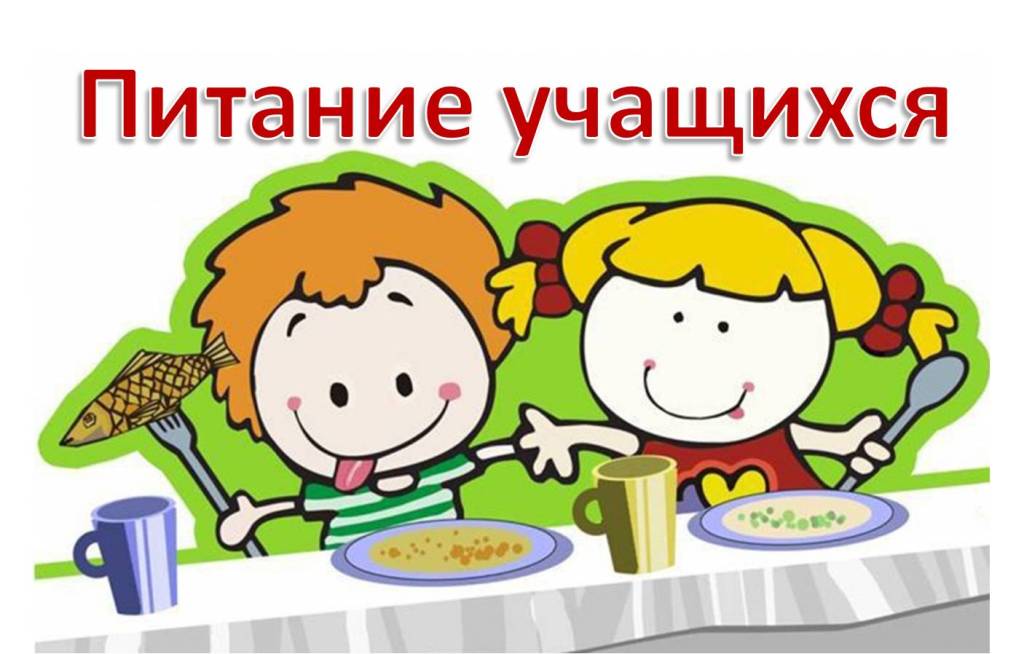 